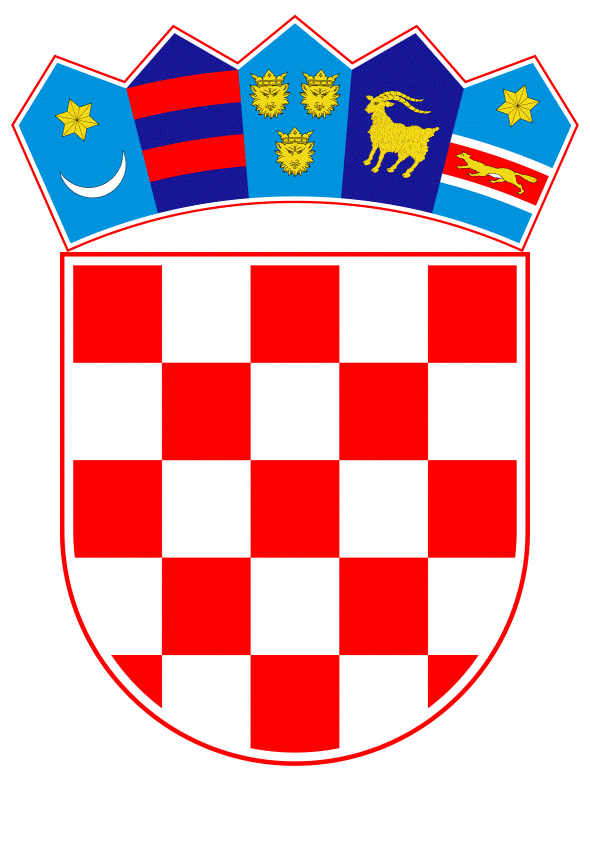 VLADA REPUBLIKE HRVATSKEZagreb, 17. rujna 2020.______________________________________________________________________________________________________________________________________________________________________________________________________________________________										P R I J E D L O G	Na temelju članka 31. stavka 3. Zakona o Vladi Republike Hrvatske (Narodne novine, broj 150/11, 119/14, 93/16 i 116/18), Vlada Republike Hrvatske je na sjednici održanoj _______ godine donijelaZ A K LJ U Č A KPrihvaća se Sporazum o osnivanju Nacionalnog vijeća za umirovljenike i starije osobe, u tekstu koji je dostavilo Ministarstvo rada, mirovinskoga sustava, obitelji i socijalne politike aktom, KLASA: 023-01/20-01/140, URBROJ: 524-05-01-02/3-20-12, od 10. rujna 2020. godine.Mr. sc. Andrej Plenković, predsjednik Vlade Republike Hrvatske, potpisat će Sporazum iz točke 1. ovoga Zaključka.Zadužuje se Ministarstvo rada, mirovinskoga sustava, obitelji i socijalne politike da o ovom Zaključku izvijesti predstavnike umirovljenika i starijih osoba, potpisnike Sporazuma iz točke 1. ovoga Zaključka, u roku od 7 dana od dana donošenja ovoga Zaključka.KLASA:URBROJ:Zagreb, 									PREDSJEDNIK								      mr. sc. Andrej PlenkovićO b r a z l o ž e nj e	Sporazumom o osnivanju Nacionalnog vijeća za umirovljenike i starije osobe (u daljnjem tekstu: Sporazum) osniva se Nacionalno vijeće za umirovljenike i starije osobe (u daljnjem tekstu: Vijeće) te uređuju sastav, ovlasti, djelokrug i način rada Vijeća na nacionalnoj razini, kao najvišeg oblika socijalnog dijaloga.Vlada Republike Hrvatske (u daljnjem tekstu: Vlada) te predstavnici umirovljenika i starijih osoba, potpisnici Sporazuma, suglasni su o potrebi dijaloga i savjetovanja o svim bitnim pitanjima u vezi umirovljenika i starijih osoba. Članovi Vijeća obvezni su u svom radu polaziti od načela međusobnog uvažavanja i povjerenja te predanosti i dosljednosti u zalaganju za ostvarivanje zajednički utvrđenih ciljeva.Potpisnici Sporazuma suglasni su da proces savjetovanja u okviru Vijeća, podrazumijeva partnerstvo, kao najviši stupanj suradnje i uzajamne odgovornosti, donošenje i provedba nacionalnih strategija, programa, zakona, drugih propisa i akata iz djelokruga rada Vijeća. Vijeće je savjetodavno tijelo Vlade koje o pitanjima iz svoga djelokruga rada – područje mirovinskog i zdravstvenog osiguranja, socijalne politike i zaštite starijih osoba, donosi zaključke i podnosi mišljenja Vladi.Vijeće je sastavljeno od ukupno dvanaest predstavnika, i to četiri predstavnika Vlade i šest predstavnika umirovljenika i starijih osoba – potpisnika ovoga Sporazuma te po jednog predstavnika Hrvatskog zavoda za mirovinsko osiguranje i Hrvatskog zavoda za zdravstveno osiguranje. Svaki predstavnik ima svog zamjenika. Predstavnike i zamjenike predstavnika Vlade imenuje Vlada na prijedlog ministra nadležnog za mirovinski sustav i socijalnu politiku, ministra nadležnog za zdravstvo i ministra nadležnog za financije.Predstavnika i zamjenika predstavnika Hrvatskog zavoda za mirovinsko osiguranje imenuje Vlada na prijedlog ministra nadležnog za mirovinski sustav, a predstavnika i zamjenika predstavnika Hrvatskog zavoda za zdravstveno osiguranje imenuje Vlada na prijedlog ministra nadležnog za zdravstvo. Predstavnici i zamjenici predstavnika umirovljenika i starijih osoba određuju se na način da se iz Matice umirovljenika Hrvatske i iz Sindikata umirovljenika Hrvatske imenuju po tri predstavnika i zamjenika predstavnika. Potpisnici samostalno imenuju i opozivaju svoje predstavnike i zamjenike predstavnika svojim odlukama. Svi predstavnici Vijeća zajednički biraju predsjednika i potpredsjednika Vijeća na jednu godinu. Predstavnici Vlade te predstavnici umirovljenika i starijih osoba samostalno imenuju svoje predstavnike – članove Vijeća, koji će biti kandidati za obnašanje dužnosti predsjednika ili potpredsjednika. Predsjednik i potpredsjednik Vijeća ne mogu biti isključivo predstavnici Vlade, odnosno isključivo predstavnici umirovljenika i starijih osoba. Predsjednik i potpredsjednik mogu biti ponovno izabrani na dužnost. Predsjednik Vijeća saziva sjednice i predlaže dnevni red sjednica, predsjedava Vijećem, osigurava red na sjednici, brine o poštivanju odredbi Poslovnika o radu Vijeća, predstavlja Vijeće i provodi načelo javnosti rada Vijeća. Predsjednik Vijeća može pozvati saborske zastupnike, predstavnike udruga te stručnjake i druge osobe da sudjeluju na sjednicama, bez prava glasa. Predsjednika u njegovoj odsutnosti zamjenjuje potpredsjednik Vijeća.Predstavnici Vlade će Vijeće informirati o namjeri donošenja propisa te pripremi prijedloga svih propisa iz djelokruga rada Vijeća.Predstavnici Hrvatskog zavoda za mirovinsko osiguranje i Hrvatskog zavoda za zdravstveno osiguranje Vijeću će na zahtjev pružiti informacije i analize potrebne za potpuno razumijevanje problematike umirovljenika i starijih osoba. Predstavnici umirovljenika i starijih osoba obvezuju se što je više moguće usuglasiti svoja mišljenja, dostavljati svoje inicijative i prijedloge za donošenje zakonskih i podzakonskih akata iz djelokruga rada Vijeća u razumnom roku te u svojim prijedlozima i mišljenima voditi računa o gospodarskim prilikama u Republici Hrvatskoj.Vijeće donosi Poslovnik o radu na prvoj sjednici Vijeća. Tim se Poslovnikom uređuje sastav i način rada Vijeća, prava i dužnosti članova Vijeća i njihovih zamjenika te način održavanja sjednica i vođenja zapisnika sa sjednica.Za pravovaljani rad na sjednici Vijeća potrebna je nazočnost većine predstavnika Vijeća. Sjednice Vijeća održavaju se najmanje jednom u dva mjeseca. Sjednice Vijeća saziva predsjednik Vijeća. Vijeće donosi Program rada koji sadrži zadatke i poslove Vijeća te rokove u kojima će se raspraviti određena pitanja, najkasnije u roku od trideset dana nakon stupanja na snagu Sporazuma.Organizacijske, stručne, administrativno-tehničke i materijalne uvjete za potrebe Vijeća obavlja ministarstvo nadležno za mirovinski sustav i socijalnu politiku. Danom stupanja na snagu Sporazuma prestaje važiti Sporazum o osnivanju  Nacionalnog vijeća za umirovljenike i starije osobe potpisan 1. veljače 2017. godine.Slijedom navedenog, predlažemo da Vlada Republike Hrvatske donese Zaključak o prihvaćanju Sporazuma o osnivanju Nacionalnog vijeća za umirovljenike i starije osobe.Predlagatelj:Ministarstvo rada, mirovinskoga sustava, obitelji i socijalne politikePredmet:Prijedlog sporazuma o osnivanju Nacionalnog vijeća za umirovljenike i starije osobe 